Ski Hawks OttawaAnnual General MeetingWednesday, June 3, 2020Virtual via Zoom21 Attendees including:Kim Leahy (SHO President)Robin Morrin (SHO Technical Director)Dave Van Schaik (SHO Secretary)Nicole Van Oosten (SHO Treasurer)Bob Einarsson (SHO BOD)Murielle Arseneau (SHO BOD)Paul Johannsen (SHO BOD)Carolyn Mitrow (Former SHO President and member)Bruce Meredith (SHO member)David Farough (SHO member)James Dicks (CADS-NCD President and SHO member)Mary Johannsen (SHO member)Monica Havelock (SHO member)Tim Tatarchuk (SHO member)Colin Moden (SHO member)Eric Lacasse (SHO member)Russ Rumley (SHO member)Jeff Boucher (SHO member)Jan Brocks (SHO member)Lydia Sasnovskis (SHO member)Charlie Norris (SHO member)Proxies (via email):		Bernie Simpson (CADS-NCD BOD and SHO member)2020 AGM MinutesVirtual meeting via Zoom (audio and video)Appendix 1 – President’s Report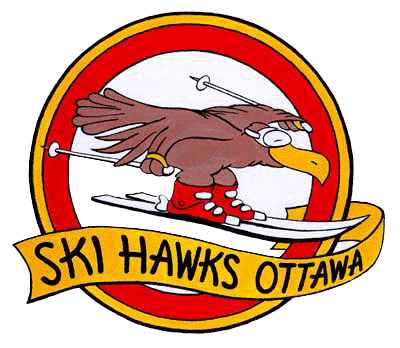 Ski Hawks Ottawa Inc.President’s Report for the Ski Season 2020Dear fellow members,2020 has been a special year. We welcomed 20 skiers, including three new members and two youth under the age of 10, supported by 55 very dedicated guides and volunteers.Our program ran for nine evenings (January 15 to March 11), in addition to the annual CADS-NCD ski trip to Mont Avila (March 8). Unfortunately, the COVID-19 outbreak forced us to halt a few remaining activities in mid-March. Our BBQ/Fun Day, guide certification session in late March, our traditional wrap-up dinner as well as the CADS Festival in Sun Peak were cancelled. But COVID-19 has also offered us an opportunity to adapt and find new ways of doing certain things, like having virtual meetings and an awards ceremony.Thank you!As the saying goes, “It takes a village”. Ski Hawks is surrounded and supported by an  amazing group of people who all share the passion of downhill skiing and snowboarding. A shout out goes to all skiers for coming out and participating to our program with such enthusiasm, week-after-week, year-after-year – and, for some of us, decade-after-decade!A heartfelt thanks to all our dedicated guides and volunteers who make every outing possible, while keeping us safe.An honorable mention goes to Carolyn Mitrow, our former president and one of our program veterans, for always being available for guidance or extra support. A special thanks also to Monica Havelock, Alex, Ingrid, and Kathryn Morrin who have given a hand at the reception desk on various occasions and members of the Technical Committee. Board of DirectorsAs you can imagine, there is a considerable amount work that happens behind the scenes and all year round - thanks to a solid, dedicated and hard-working team: your Board of Directors:Murielle Arseneau, our Logistics Director, diligently coordinates rides and skier attendance.Bob Einarsson, our Equipment Director, makes sure that we are all properly equipped with vests, lights, radios, etc.Nicole van Oosten, our treasurer, keeps a close eye on our finances and makes sure our books are balanced.Paul Johannsen, our Training Director, leads our guide training program and is our voice at the CADS-NCD table. He also sits on the Technical Committee.David Van Schaik, our administrator, oversees our recordkeeping and registration system – and provides IT support as needed, like our virtual AGM.And Robin Morrin, our Technical Director, who has expertly overseen the program operations for the last few years. Robin has kept things in check on and off the hill. He was also instrumental in setting up and leading the technical committee, always keeping he program’s best interest in mind. And, of course, Robin set the bar high as our humorist and entertainer during our awards ceremonies. Speaking of awards, have you seen our premiere awards video now available on YouTube? Check your inbox for more details!As all of you know, Robin is stepping down this year as Technical Director. But he assured me that he will remain part of our program and help in other capacities, when needed. Robin, on behalf of the entire program, I would like to extend my sincerest thanks and gratitude for all your hard work over the years. It has truly been a pleasure working along your side. We’re sure going to miss your funny emails!Without any doubt, Robin leaves big shoes to fill, but we have been fortunate to find a successor just as capable and qualified. Eric Lacasse has graciously accepted to take on the new role as Technical Director, pending elections. Welcome Eric!Program awareness and outreachTo help raise program awareness within our community and help recruit new guides and skiers, we attended a few special events throughout the year: the CNIB Tech Fair in September, the Ottawa Ski Show in October, Camp Fortune’s Open House in early November, National Defence’s kiosk in December. A special thanks to the following volunteers: Jeff Boucher, Paul Johannsen, Carolyn Mitrow, Bob Einarsson, Robin Morin, Gilbert Blais-Parent, and Eric Lacasse. We have successfully recruited new guides and skiers through these outreach efforts.In early March, we also hosted an open house for a small group of skiers from the CNIB in Kingston. A special thanks to Robin for organizing this event and to all the guides who came out and lend an extra hand.Program support and partnershipsAs some of you may recall, our program has been facing some financial pressures over the past few years. We put an extra effort this year in securing more funding to help stabilize our budget. I am pleased to announce that we have received funding from various individual donors and organizations this year, including: Institut canadien-français d’Ottawa ($1000), one of our long-time program supportersRotary Foundation ($750)Ottawa Community Foundation (grant of $2020 dedicated to safety, training, and certification)2020 marks Camp Fortune’s 100th anniversary – and what a year it has been! Camp Fortune has been our most valued community partners since the program’s creation in 1978. A special thanks Camp Fortune’s entire team, including  Frank Bernier, Super Dave, lift operators, rentals and service desk staff, the Boutique for donating prizes and granting us some discounts, the cafeteria and bar too – of course!A look into the futureAs we start planning the next ski season, rest assured that the Board, along with CADS-NCD and CADS National executives, will be monitoring the evolution of the COVID-19 situation closely. It is impossible to predict at this time how things will unfold next ski season. One thing is certain….Everyone’s health and safety will be top of in mind. We will keep you posted.Thanks again everyone and I hope that you and your love ones stay healthy and safe. Have a good summer and take care.Kim LeahyPresident, Ski Hawks OttawaJune 3, 2020Appendix 2 – Technical Director’s ReportAppendix 3 – Treasurer’s ReportNote:  This is an embedded document.  Please open the electronic version of the AGM minutes and double click the PDF to review the Treasurer’s report.Appendix 4 – Logistics Director’s Report2019-2020 Ski Hawks Logistics reportThe on-line registration for members was open on October 1. There was also a social in-person registration held at the Hart and Crown on November 13. The deadline to register for skiers was November 30. The new deadline gave us a chance to have a members list earlier than in previous years. It gave more time to organize rides for skiers that needed transportation to the hill for the ski season. We were supposed to start skiing with everyone on January 8 but this was postponed one week. Guides training took place on that first Wednesday evening because it had been cancelled on its original date. The ski season went from January 15 to March 11 with only 1 cancellation due to bad weather. The radios were again a great hit with skiers that used them.  The CADS Mont-Avila trip on March 8 was well attended by Ski Hawks with 20 members participating to this fantastic ski trip. The Ski Hawks annual ski fun day at Camp Fortune scheduled for March 14 was canceled due to Covid-19. We also had to cancel our annual end of season dinner which was scheduled on April 8 for the same reason. Regardless of the cancellations, the ski season was a great success. At the end of every ski evenings all members had a great smile on their face and really enjoyed this wonderful sport.  Thanks to all the volunteers that shows up every Wednesday evening to be a guide.  Also, a big thanks to everyone that provides rides for skiers. Without people like you we would not be able to run this wonderful program. Murielle ArseneauDirector logistics Ski HawksNumberItemNotes / Actions1.0Call to orderMeeting called to order at 7:04 pm by Kim Leahy2.0Credentials ReportThere are 21 SHO members in attendance and 2 proxies sent via email. Quorum reached.3.0Approval of agendaMotion to approve the agendaMotion: Kim LeahySecond: Carolyn MitrowStatus: carried4.0Approval of the 2019 AGM minutesMotion to approve last year’s AGM meeting.Motion: Bruce MeredithSecond: James Dicks  Status: Carried5.0Reports5.1President’s ReportPresented by Kim Leahy - see appendix 15.2Technical Director’s ReportPresented by Robin Morrin - see appendix 25.3Treasurer’s ReportPresented by Nicole Van Oosten - see appendix 35.4Logistics Director’s ReportPresented by Murielle Arseneau - see appendix 4Motion to accept directors’ reports: Kim Leahy  Seconded: David FarrowStatus: CarriedMotion to accept directors’ reports: Kim Leahy  Seconded: David FarrowStatus: Carried6.0Appointment of the AccountantMotion to appoint Nigel Van Dalen as our accountant again this year.Motion: Kim LeahySecond: Bruce MeredithStatus: Carried7.0Amendments to by-lawsNo amendments presented.8.0Approval of actions of Board of DirectorsMotion to approve the actions of the board of directorsMotion: Dave Van SchaikSecond: Mary JohannsenStatus:  Carried9.0Elections for the Board of DirectorsAll board members, except Robin Morrin, will remain. Eric Lacasse was the sole candidate for the vacant seat as was acclaimed to the board.10.0Appointment of the Board of DirectorsDue to the complexities of meeting during the COVID-19 pandemic, specific director assignments will be decided secretarially at a later date.11.0Destruction of BallotsMotion to destroy the ballots and proxies.Motion: Bruce MeredithSecond:  Paul JohannsenStatus:  Carried12.0New BusinessJeff Boucher: A new registration system called Snowline will replace Goalline as of June 30, 2020.  Training will be available.  Dave to examine for Ski Hawks.There were some discussions and questions around CADS National’s new requirement for police checks effective January 1, 2021. Further clarification is needed.A virtual farewell and send off was given to Jan Brocks and Lydia Sasnovskis, two of our SHO members who are return to Germany, their homeland after six wonderful years with our program.It is unknown if we will be able to run the program in 2020-21 due to the global pandemic.  Planning will require communications with the members and supporters.13.0AdjournmentMotion to adjourn Motion: Dave Van SchaikSecond: Murielle ArseneauStatus:  Carried.Meeting adjourned at 8:40 pm